Taller N 12 Comprensión del entorno social.Los derechos del niño y de la niña.Observa el siguiente video Derechos y deberes de los niños y niñas - YouTubeResponde las preguntas de la educadoraObserva el siguiente video y trata de asociar el video al derecho  VIDEOS Y FICHAS PARA COLOREAR POCOYO Y LOS DERECHOS DE LA INFANCIA -Orientacion Andujar Derechos y deberes de los niños y niñas - YouTube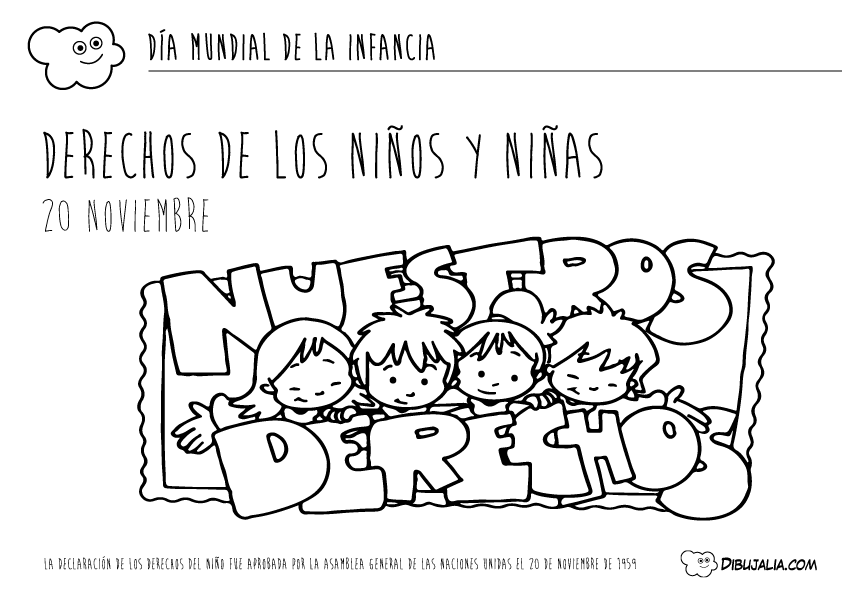 Une con una línea según corresponda.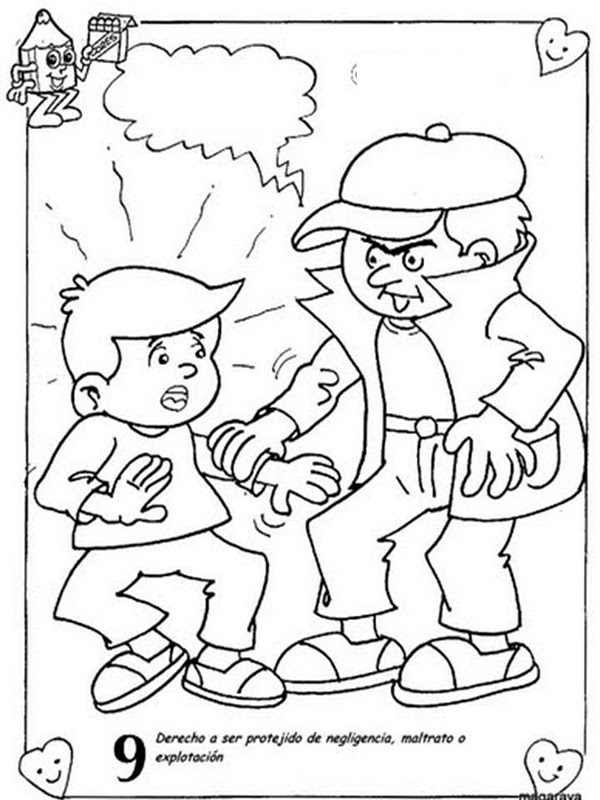 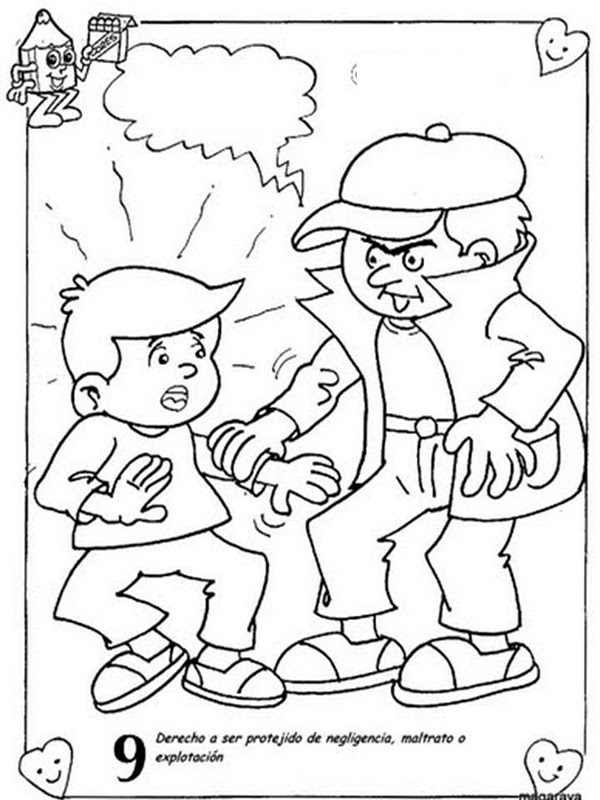 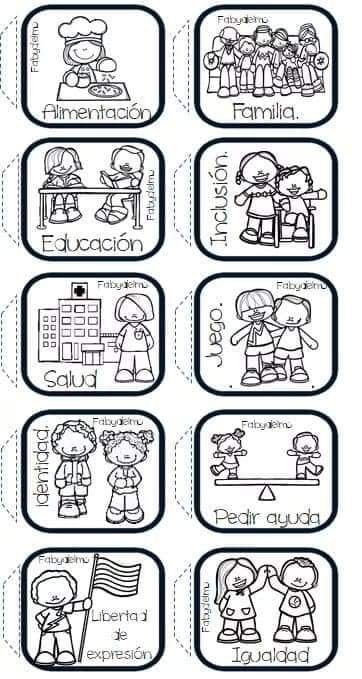 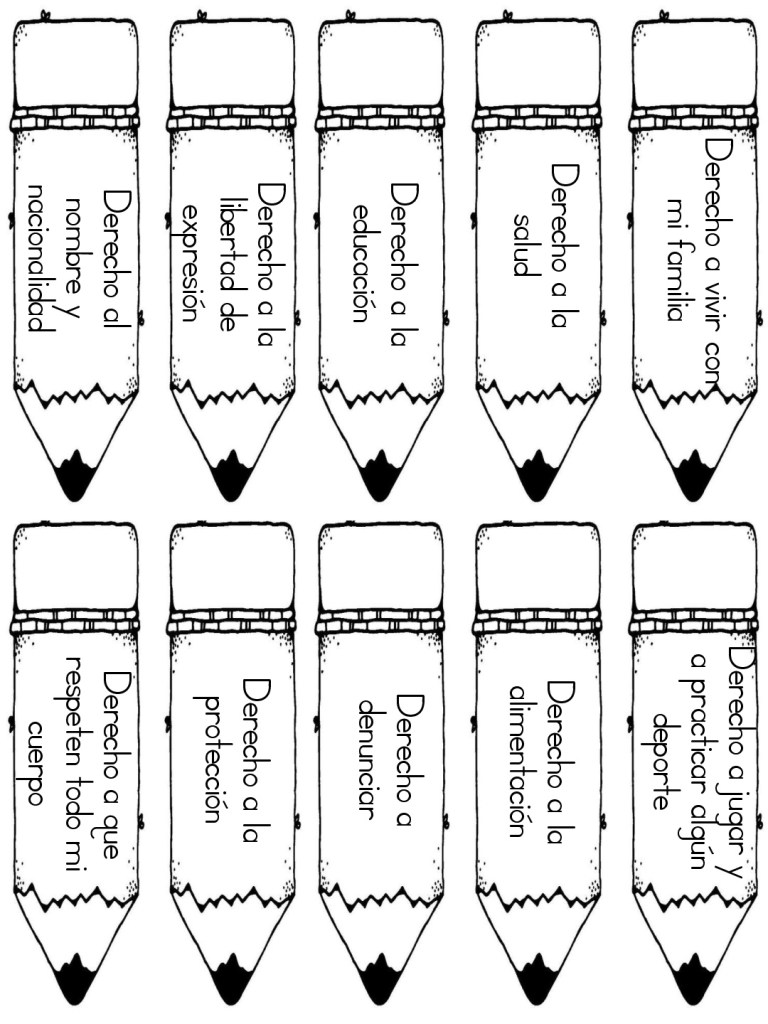 NOMBRE: NOMBRE: NOMBRE: FECHA: